การเสริมสร้างวัฒนธรรมองค์กร	การสร้างวัฒนธรรมองค์กรให้ได้ผล ต้องอาศัยองค์ประกอบสำคัญ อย่างน้อย 3 อย่างเป็นพื้นฐาน	1.ความสนใจใส่ใจ การเป็นตัวอย่างที่ดีของผู้บริหารระดับสูง	2.การมีส่วนร่วมของพนักงานมากที่สุดเท่าที่จะเป็นไปได้	3.การมีกิจกรรม เพื่อกระตุ้นเตือน ต่อเนื่องและแนวทางการประเมิน และติดตามผลที่เป็นธรรมเครื่องมือที่นำมาใช้ในการเสริมสร้างวัฒนธรรมองค์กร    เพื่อความยั่งยืน-การมีส่วนร่วม-การเปิดใจกว้าง-ความไว้เนื้อเชื่อใจ และการยอมรับ-ข้อผูกพันหรือพันธะสัญญา-ปณิธานในการขจัดข้อขัดแย้ง-ความเป็นเอกฉันท์หรือฉันทามติ-การตัดสินใจ-การรวมพลัง-จุดการเปลี่ยนแปลงและการพัฒนา-มุ่งหมายและวัตถุประสงค์พลังความดีสามารถแสดงออกได้ในหลายมิติ1. การไม่ดูดายต่อความอยุติธรรม หรือการไม่นิ่งเฉยต่อความไม่ถูกต้อง เช่นการลุกขึ้นเปิดโปงการทุจริตแม้จะเห็นว่ามีอันตรายต่อชีวิตอยู่ข้างหน้า2. ความห้าวหาญที่จะเสนอแนวทางการบริหารจัดการที่ดีกว่า ซึ่งจะช่วยลดการทุจริตแม้ว่าต้องเสี่ยงต่อการขัดผลประโยชน์ ของผู้มีอิทธิพล ซึ่งโกงกินอยู่ในระบบเดิม3. ความกล้าแสดงจุดยืนอย่างสร้างสรรค์ในการไม่ร่วมมือกับการทุจริต4. การชี้แนะโดยใจสุจริตเพื่อให้เห็นช่องโหว่ของระบบการบริหารที่อาจมีการทุจริตได้ และเสนอแนะแนวทางแก้ไขอย่างเป็นรูปธรรม5. การเข้าร่วมสนับสนุนผู้ริเริ่ม ต่อสู้การทุจริตในรูปแบบข้างต้น ทั้ง 4 ข้อ จนก่อให้เกิดพลังมวลชนอันเข้มแข็งในการต่อสู้กับกระบวนการทุจริตและระบบฉ้อฉล “กลไกการส่งเสริมพลังความดี”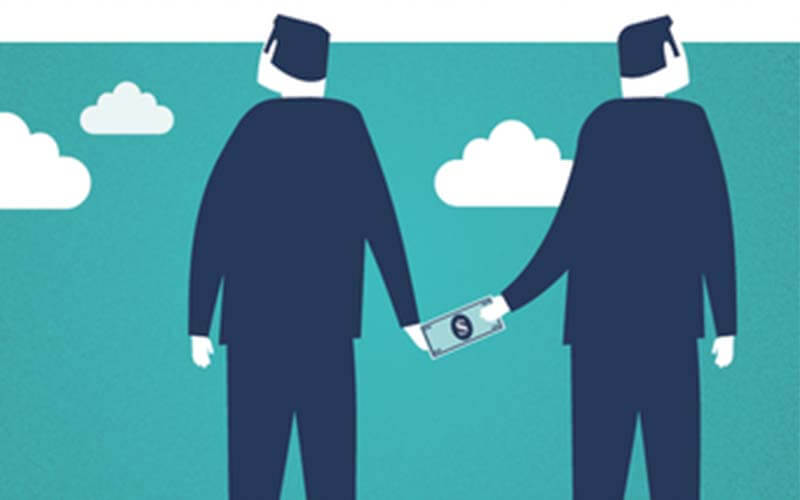 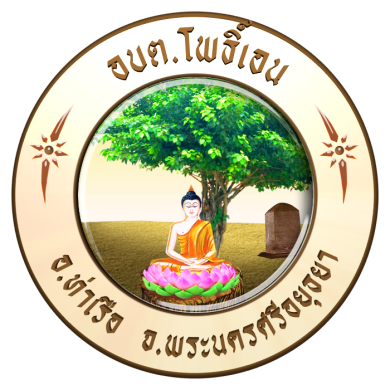 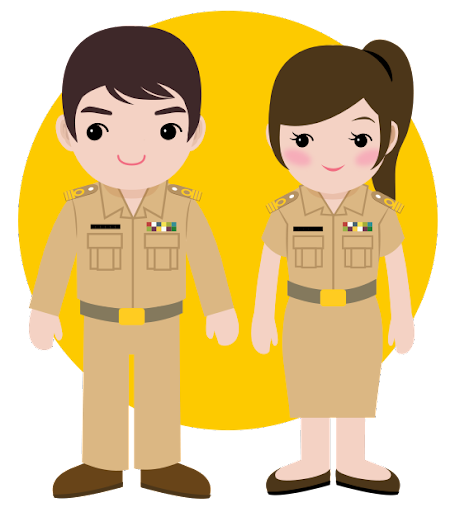 ป้องกันและปราบปรามการทุจริตในองค์กรองค์การบริการส่วนตำบลโพธิ์เอนตำบลโพธิ์เอน อำเภอท่าเรือ จังหวัดพระนครศรีอยุธยางานการเจ้าหน้าที่ สำนักปลัด โทรศัพท์    0 3520 0291โทรสาร     0 3520 0290การส่งเสริมพลังความดี         ต้องประกอบด้วยกลไกต่าง ๆ ต่อไปนี้ รวมกันเป็นอย่างน้อยลำพังข้อใดข้อหนึ่งจะไม่เพียงพอในการต่อสู้กับกระบวนการทุจริตและระบบฉ้อฉล1. การทำให้เป็นคนดีที่ยืนอย่างปลอดภัยในสังคม เช่น การมีช่องทางให้เสียงของผู้เปิดโปงการทุจริต ได้ทำงานอย่างมีประสิทธิภาพและปลอดภัย การมีสื่อมวลชนที่อิสระและพึ่งได้และการมีเกราะกำบังภาคประชาชนที่เข้มแข็งเป็นต้น2.  การทำให้ความคิดดีๆ ของคนดี ๆ มีเวทีเผยแพร่แลกเปลี่ยน แบ่งปัน และรวมตัวกัน เช่น การรวมตัวกันของแนวร่วมปฏิบัติเพื่อการต่อต้านการทุจริตของภาคเอกชน3. การให้โอกาสระบบใหม่ที่ดีกว่าให้ได้มีโอกาสนำไปปฏิบัติจริง ๆ ระบบใหม่ที่ดีกว่าที่ว่า คือ ระบบการแก้ไขปัญหาสาธารณะที่ไม่เพียงมุ่งแก้ปัญหาความทุกข์ยากของประชาชน แต่ว่าสามารถช่วยลดการทุจริต4. การประเมินผลสัมฤทธิ์โครงการ/ระบบ/นโยบายใหม่ด้วยการเปรียบเทียบระดับของการทุจริตในโครงการเก่าและมอบรางวัล กับโครงการที่ทำให้มูลค่าและโอกาสของการทุจริตลดลง5. การเผยแพร่ชัยชนะ ตลอดจนวิธีและวิถีการเอาชนะของผู้ที่ใช้ ความดี และยืนหยัดยึดมั่นในความดีท่ามกลางกระแสธารแห่งการทุจริตจนได้รับชัยชนะอันยั่งยืนและแท้จริงข้อนี้สามารถทำได้ทันที และต้องทำอย่างต่อเนื่องและกว้างขวาง6. ในระยะยาว สร้างวัฒนธรรมและทุนทางสังคมที่ไม่ยอมรับการใช้ อภิสิทธิ์ การฝากฝัง อำนาจอิทธิพลความเกรงใจ และการทุจริตทุกรูปแบบโดยผ่านการอบรมบ่มนิสัยในบ้าน โรงเรียนการสื่อสารมวลชน เป็นต้นสร้างระบบเข้มแข็ง ด้านทุจริต        กฎหมายอย่างเดียวจึงไม่สามารถปราบปรามทุจริตได้ ต้องอบรม ลูกหลานให้เกรงกลัวกฎหมาย สั่งสอนคนให้มีหิริโอตัปปะละลายต่อบาปเริ่มที่จิตสำนึกของตัวเองเป็นพื้นฐาน ผู้มีอำนาจต้องทำตัว เป็นตัวอย่าง คนไทยต้องอยู่อย่างมีความหวัง1. ผู้นำต้องมีจิตสำนึกที่ดีเป็นตัวอย่างที่น่าเชื่อถือและประชาชน เชื่อมั่นว่าเป็นคนดี มีคุณธรรมความซื่อสัตย์2. คอรัปชั่นต้องแก้ทั้งระบบตั้งแต่วิธีการเลือกคนเข้ามาสู่การเมือง และเข้ามาเป็นเจ้าหน้าที่ของรัฐต้องสร้างอุดมการณ์ทำเพื่อชาติ บ้านเมือง3. เลิกระบบอุปถัมป์ และความฟุ่มเฟือยในรูปแบบต่างๆ 4. หน่วยงานและเจ้าหน้าที่ที่มีหน้าที่ป้องกันและปราบปรามการทุจริตต้องเป็นอิสระ5. ต้องจัดสวัสดิการและรายได้ให้ดี6. ลงโทษผู้กระทำทั้งผู้ให้ผู้รับอย่างรุนแรงเฉียบขาด7. โปร่งใส ตรวจสอบได้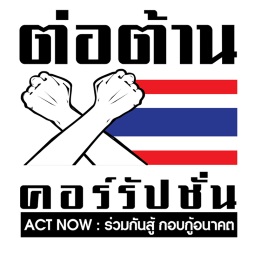 ค่านิยมหลักของคนไทย 12 ประการตามนโยบาย คสช.1. มีความรักชาติ ศาสนา พระมหากษัตริย์2. ชื่อสัตย์ เสียสละ อดทน มีอุดมการณ์ในสิ่งที่ดีงามเพื่อส่วนรวม3. กตัญญูต่อพ่อแม่ ผู้ปกครอง ครูบาอาจารย์4. ใฝ่หาความรู้ หมั่นศึกษาเล่าเรียนทั้งทางตรง และทางอ้อม5. รักษาวัฒนธรรมประเพณีไทยอันงดงาม6. มีศีลธรรม รักษาความสัตย์ หวังดีต่อผู้อื่น เผื่อแผ่และแบ่งปัน7. เข้าใจเรียนรู้การเป็นประชาธิปไตย อันมีพระมหากษัตริย์ทรงเป็นประมุขที่ถูกต้อง8. มีระเบียบวินัย เคารพกฎหมาย 9. มีสติ รู้ตัว รู้คิด รู้ทำ รู้ปฏิบัติตามระราชดำรัสของพระบาทสมเด็จพระเจ้าอยู่หัว10. รู้จักดำรงตนอยู่โดยใช้หลักเศรษฐกิจพอเพียงตามพระราชดำรัส ของพระบาทสมเด็จพระเจ้าอยู่หัว รู้จักอดออมไว้เมื่อยามจำเป็น มีไว้พอกินพอใช้ ถ้าเหลือก็แจกจ่ายจำหน่ายและพร้อมที่จะขยาย กิจการเมื่อมีความพร้อม เมื่อมีภูมิคุ้มกันที่ดี11. มีความเข้มแข็งทั้งร่างกาย และจิตใจ ไม่ยอมแพ้ต่ออำนาจฝ่ายต่ำ หรือกิเลส มีความละอายเกรงกลัวต่อบาปตามหลักของศาสนา 12. คำนึงถึงผลประโยชน์ของส่วนรวม และของชาติมากกว่าผลประโยชน์ของตนเอง